Ш У Ӧ МП О С Т А Н О В Л Е Н И Е от  30 января 2015 года					                               № 04   Республика Коми, Ижемский район, пст. ТомОб утверждении порядка уведомления муниципальными служащими администрации сельского поселения «Том» о фактах обращения в целях склонения их к совершению коррупционных правонарушений, регистрации таких уведомлений и организации проверки содержащихся в них сведенийВ целях реализации части 5 статьи 9 Федерального закона от 25 декабря 2008 года № 273-ФЗ «О противодействии коррупции», Уставом муниципального образования сельского поселения «Том»,администрация сельского поселения «Том»ПОСТАНОВЛЯЕТ: 1.  Утвердить порядок уведомления муниципальными служащими администрации сельского поселения «Том» о фактах обращения в целях склонения их к совершению коррупционных правонарушений, регистрации таких уведомлений и организации проверки содержащихся в них сведений, согласно приложению.       2.  Контроль за исполнением настоящего Постановления возлагаю на себя.3. Настоящее Постановление вступает в силу со дня официального обнародования.Глава сельского поселения «Том»                              Т.А.КнязькинаПриложение к постановлению администрациисельского поселения «Том»от 30  января 2015 г. № 04Порядок уведомления муниципальными служащими администрации сельского поселения «Том» о фактах обращения в целях склонения их к совершению коррупционных правонарушений, регистрации таких уведомлений и организации проверки содержащихся в них сведенийI. Общие положения1. Настоящий Порядок разработан во исполнение  положений Федерального закона от 25 декабря 2008 года № 273-ФЗ «О противодействии коррупции».2. Муниципальные служащие администрации сельского поселения «Том» (далее – муниципальные служащие) обязаны уведомлять главу сельского поселения «Том» (далее – представителя нанимателя), обо всех случаях обращения к ним каких-либо лиц в целях склонения из к совершению коррупционных правонарушений.3. Настоящий Порядок устанавливает процедуру уведомления муниципальными служащими  представителя нанимателя о  фактах обращения в целях склонения их к совершению коррупционных правонарушений, регистрации таких уведомлений и организации проверки содержащихся в них сведений.4. В соответствии со статьей 1 Федерального закона № 273-ФЗ коррупцией являются:а)  злоупотребление служебным положением, дача взятки, получение взятки, злоупотребление полномочиями, коммерческий подкуп либо иное незаконное использование физическим лицом своего должностного положения вопреки законным интересам общества и государства в целях получения выгоды в виде денег, ценностей, иного имущества или услуг имущественного характера, иных имущественных прав для себя или для третьих лиц либо незаконное предоставление такой выгоды указанному лицу другими физическими лицами.б) совершение деяний, указанных в подпункте «а» настоящего пункта, от имени или в интересах юридического лица.II. Организация приема и регистрации уведомлений1. Организация приема и регистрации уведомлений муниципальных служащих о фактах обращения к ним в целях склонения их к совершению коррупционных правонарушений осуществляется заместителем руководителя сельского поселения «Том». 2. Муниципальный служащий при обращении к нему каких-либо лиц в целях склонения его к совершению коррупционных правонарушений представляет письменное уведомление на имя главы сельского поселения «Том».3. Отказ в принятии уведомления должностным лицом, правомочным на эти действия, недопустим.4. В уведомлениях о факте обращения в целях склонения муниципального служащего к совершению коррупционных правонарушений должны содержаться следующие факты:- фамилия, имя, отчество;- замещаемая должность.5. Информация о факте обращения в целях склонения муниципального служащего к совершению коррупционных правонарушений:- информация о лице (лицах), склонявшем муниципального служащего к совершению коррупционного правонарушения;- информация о месте, времени и иных обстоятельствах обращения в целях склонения муниципального служащего к совершению коррупционных правонарушений;- информации о действии (бездействии), которое муниципальный служащий должен совершить по обращению;- информация об отказе муниципального служащего принять предложение лица (лиц) о совершении коррупционного правонарушения;- информация о наличии (отсутствии) договоренности о дальнейшей встрече и действиях участников обращения.Уведомление заверяется личной подписью муниципального служащего с указанием времени и места составления уведомления.6. Уведомления регистрируются в журнале регистрации уведомлений о  фактах обращения к муниципальным служащим администрации сельского поселения «Том» каких-либо лиц в целях склонения их к совершению коррупционных правонарушений (приложение).Копия зарегистрированного в установленном порядке уведомления выдается заявителю на руки под роспись в графе 8 (Особые отметки) журнала.7. В журнале должно быть отражено следующее: - порядковый номер, присвоенный зарегистрированному уведомлению;- дата и время его принятия;- должность лица, принявшего уведомление;- краткое изложение фактов, указанных в уведомлении;- подпись должностного лица, принявшего уведомление для проверки сведений, в нем указанных;- сведения о принятом решении с указанием даты;- особые отметки.Запрещается отражать в журнале ставшие известными сведения о частной жизни заявителя, его личной и семейной тайне, а также иную конфиденциальную информацию, охраняемую законом.8. Журнал хранится не менее 5 лет с момента регистрации в нем последнего уведомления.III. Организация проверки содержащихся в уведомлениях сведений1. Организация проверки содержащихся в уведомлениях сведений осуществляется главой сельского поселения «Том».2. Проверка проводится в течении пяти рабочих дней с момента регистрации уведомления.3. В ходе проверки проверяется наличие в представленной заявителем информации признаков состава правонарушения.4. По результатам проведенной проверки глава сельского поселения «Том» принимает решение о направлении информации в правоохранительные органы.Приложениек Порядку уведомлениямуниципальными служащими администрации сельского поселения «Том» о фактах обращения в целях склонения их к совершению коррупционных правонарушений, регистрации таких уведомлений и организации проверки содержащихся в них сведенийЖУРНАЛрегистрации уведомлений о фактах обращения к муниципальным служащим администрации сельского поселения «Том» каких-либо лиц в целях склонения их к совершению коррупционных правонарушенийНачат «___» _____________ 20__г.Окончен «___» _____________20__г.На «___» листахСрок хранения   5 летОснование:  Ст. 683-а Перечня типовых управленческих архивных документов, 2010"Том"сикт овмöдчöминса Администрация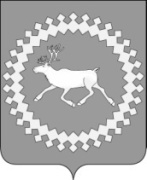 Администрациясельского поселения"Том"№ п/пРегистрационный номерДата и время принятия уведомленияДолжностное лицо, принявшее уведомлениеКраткие сведения об уведомленииДолжностное лицо, принявшее уведомление на проверку сведений, в нем указанных (подпись, дата)Сведения о принятом решении (дата)Особые отметки12345678